МІНІСТЕРСТВО ОСВІТИ І НАУКИ УКРАЇНИМИКОЛАЇВСЬКИЙ НАЦІОНАЛЬНИЙ УНІВЕРСИТЕТімені В. О. СУХОМЛИНСЬКОГОКафедра спеціальної освіти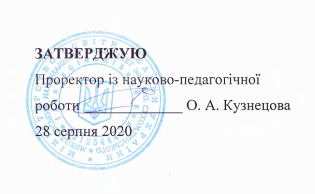 ПРОГРАМА НАВЧАЛЬНОЇ ДИСЦИПЛІНИ анатомія, фізіологія, патологія дітей ТА основи генеТики Ступінь бакалавра спеціальність 016 Спеціальна освітаОсвітньо-професійна програма Логопедія. Спеціальна психологія Миколаїв – 2020 Програму розроблено та внесено: Миколаївський національний університет імені В. О. Сухомлинського РОЗРОБНИК ПРОГРАМИ: кандидат медичних наук, старший викладач кафедри спеціальної освіти  Борулько Д.М.Рецензент: Березан О.І. - кандидат медичних наук, доцент кафедри спеціальної освіти Полтавського національного університету імені В.Г.Короленка 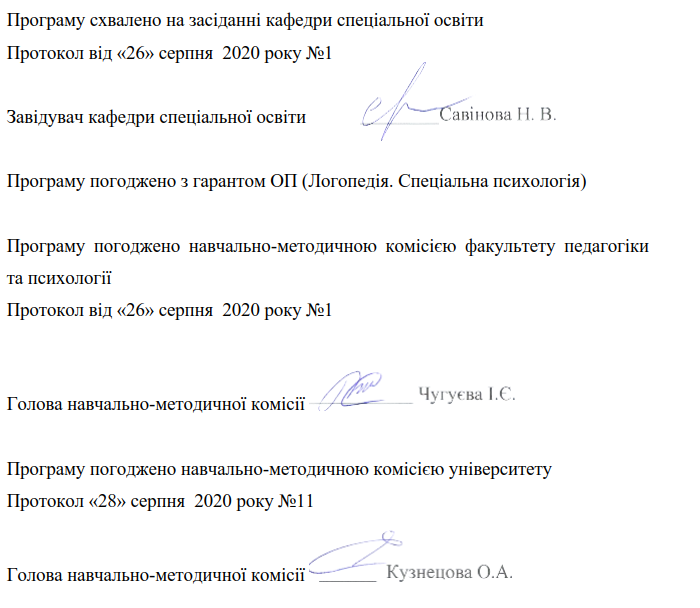 Анотація. Вивчення дисципліни «Анатомія, фізіологія і патологія розвитку» передбачає опанування теоретичних питань фундаментальної професійної підготовки фахівців вищої кваліфікації, зокрема: рівні організації організму людини, взаємозв’язок будови і функцій органів з виконуваними функціями, причини патологій мовленнєвих та сенсорних системКлючові слова: анатомія, патологія, генетика, фізіологія, орган, організм, травна система, кровоносна система, органи мовлення, органи дихання та ін.Abstract. The study of the discipline "Anatomy, physiology and pathology of development" involves mastering the theoretical issues of fundamental training of highly qualified specialists, in particular: levels of organization of the human body, the relationship of structure and function of organs with functions, causes of pathologies of speech and sensory systemsKey words: anatomy, pathology, genetics, physiology, organ, organism, digestive system, circulatory system, speech organs, respiratory organs, etc.ВСТУППрограма вивчення нормативної навчальної дисципліни: «Анатомія, фізіологія, патологія та основи генетики » складена відповідно до освітньо-професійної програми підготовки бакалаврів спеціальності 016 «Спеціальна освіта» за освітньо-професійною програмою «Логопедія. Спеціальна психологія». Предметом вивчення навчальної дисципліни є: закономірності функцій та процесів у цілісному організмі та його частинах (системах, органах, тканинах, клітинах), виявлення причин, механізмів й закономірностей життєдіяльності організму на різних етапах онто- і філогенезу у взаємодії з навколишнім середовищем у динаміці життєвих процесів.Міждисциплінарні зв’язки: спеціальна педагогіка (порівняльна), теорія і спеціальна методика виховання дітей з порушеннями психофізичного розвитку, методика організації волонтерської діяльності, техніки надання першої медичної допомоги та санітарно-епідеміологічна безпека в системі інклюзивної та спеціальної освіти. 1. Мета та завдання навчальної дисципліни та очікувані результати1. 1. Мета: ознайомити студентів із особливостями та основними закономірностями анатомо-фізіологічного розвитку дитини в різні вікові терміни, ознаки хвороб дитячого віку, створення сприятливих санітарно-гігієнічних умов для формування здорової, гармонійно розвиненої особистості; ознайомити студентів з основними засобами реанімаційних заходів, надання першої медичної допомоги дорослим та дітям. Ознайомити студентів з будовою та розвитком основних анатомічних систем органів, вивчити будову аналізаторів, зрозуміти функцію соматичної та вегетативної нервової системи1. 2. Основними завданнями вивчення дисципліни є: закріплення знань про профілактику і лікування найбільш поширених захворювань дитячого віку, організацію протиепідемічних заходів, уміння надати необхідну долікарську допомогу хворій дитині та дорослому; спостереження і раннє виявлення різних відхилень у стані та розвитку дитини. Отримання знань про будову та розвиток основних анатомічних систем органів людини.Програмні результати навчання: ПРН 1. Знає сучасні теоретичні основи предметної спеціалізації, здатний застосовувати елементи теоретичного та експериментального дослідження в професійній діяльності.ПРН 4. Володіє знаннями сучасної методики і освітніх технологій для забезпечення якості оволодіння навчальними досягненнями.ПРН 6. Здатний організовувати і проводити психолого-педагогічне вивчення дітей з особливостями психофізичного розвитку;ПРН 7. Здатний вирішувати питання, пов’язані з комплектуванням та організацією діяльності спеціальних навчально-виховних закладів, здійснювати спостереження за дітьми з порушеннями мовлення, інтелекту, зору, слуху, опорно-рухових функцій і проводити з ними корекційно-педагогічну роботу на основі диференційованого та індивідуального підходу; ПРН 13. Здатний використовувати сучасні технічні засоби навчання і виховання, спеціальну апаратуру; ПРН 14. Здатний співпрацювати з батьками дітей, особами, які їх заміняють, спеціалістами інших галузей (медиками, психологами, вчителями, вихователями); ПРН	15.	Здатний систематично підвищувати свою кваліфікаційну компетентність;ПРН	16.	Здатний постійно вивчати літературні джерела за профілем підготовки і суміжними питаннями; ПРН	17.	Здатний застосовувати найновіші досягнення в спеціальній освіті, здійснювати науково-дослідницьку та методичну діяльність;ПРН	18.	Здатний на практиці застосовувати знання з охорони праці;1. 3. Згідно з вимогами освітньо-професійної програми студент оволодіває такими компетентностями: І. Загальнопредметні: ЗК-1. Здатність реалізувати свої права і обов’язки як члена суспільства, усвідомлювати цінності громадянського (вільного демократичного) суспільства та необхідність його сталого розвитку, верховенства права, прав і свобод людини і громадянина в Україні. ЗК-2. Здатність зберігати та примножувати моральні, культурні, наукові цінності і досягнення суспільства на основі розуміння історії та закономірностей розвитку предметної області, її місця у загальній системі знань про природу і 7 суспільство та у розвитку суспільства, техніки і технологій, використовувати різні види та форми рухової активності для активного відпочинку та ведення здорового способу життя. ЗК-3. Здатність до абстрактного мислення, аналізу та синтезу. ЗК-4. Здатність застосовувати знання у практичних ситуаціях. ЗК-5. Здатність спілкуватися державною мовою як усно, так і письмово. ЗК-6. Здатність використовувати інформаційні та комунікаційні технології. ЗК-7. Здатність вчитися і оволодівати сучасними знаннями. ЗК-8. Здатність працювати в команді. ЗК-9. Здатність до міжособистісної взаємодії. ЗК-10. Здатність діяти на основі етичних міркувань (мотивів).ІІ. Фахові: СК-17. Психологічна компетентність (відповідно нозології). Здатність до застосування сучасних знань про особливості розвитку дитини як суб’єктів навчального, корекційно-освітнього і навчально-реабілітаційного процесів на основі знань та умінь про їхні вікові, індивідуальні особливості та соціальні чинники розвитку і дизонтогенезу. Складниками психологічної компетентності є диференціально-психологічна, спеціально-психологічна, нейропсихологічна, психолінгвістична тощо. Здатність до застосування знань про психологічні механізми навчання та виховання дитини задля забезпечення спрямованої соціалізації та інтеграції особистості з порушеннями психофізичного розвитку.СК-18. Медико-біологічна компетентність (загальна та відповідно до нозології). Здатність до застосування професійних медико-біологічних знань і практичних умінь і навичок, які є теоретичними основами побудови змісту корекційного, навчально-реабілітаційного процесу відповідної освітньої галузі. Здатність оцінити структуру дефекту при психофізичних порушеннях (мовлення, інтелекту, функцій опорно-рухових та сенсорних систем); потенційні можливості розвитку різних сторін особистості кожної з категорії дітей з такими вадами; здатність оцінити клініко-фізіологічні особливості і закономірності фізичного і психічного розвитку дітей з мовленнєвими, сенсорним, інтелектуальними порушеннями.Складниками медико-біологічної компетентності є анатомо-фізіологічна, генетична, неврологічна, клінічна, психопатологічна тощо (складники компетентності заповнюються відповідно до нозології).СК-19. Корекційно-зорієнтована компетентність. Здатність виконувати корекційну навчально-виховну роботу з профілактики, подолання вад психофізичного розвитку дітей з психофізичними порушеннями (залежно від нозології) у навчально-виховному, реабілітаційному процесі незалежно від типу закладу і форми організації навчально-виховної діяльності. Володіння засобами та методами корекції пізнавальних психічних процесів, мовлення, сенсорних порушень, порушень опорно-рухових функцій, емоційно-вольової сфери в процесі виховання дітей. Здатність корекційно спрямовувати діяльність дитячого колективу, в якому є дитина/діти з психофізичними порушеннями. Здатність організовувати інклюзивний дитячий колектив, створювати в ньому умови для особистісного розвитку вихованців та їхньої суспільної інтеграції. Здатність здійснювати комплексний корекційно-педагогічний, психологічний та соціальний супровід дітей з інвалідністю в різних типів закладів підпорядкованих МОН, МООЗ, Мін. праці та соціальної політики.2. Інформаційний обсяг навчальної дисципліни. Тема 1. Предмет та сутність анатомії як науки. Тема 2. Розвиток організму людини. Тема 3. Кісткова система.Тема 4. Міологія. Основні групи скелетних м’язів.Тема 5. Спланхнологія. Тема 6. Анатомія, фізіологія нервової системи. Тема 7. Нервова системаТема 8. Анатомія та фізіологія аналізаторів. 3. Рекомендована літератураБазоваАносов І.П., Хоматов В.Х. Анатомія людини у схемах: Навч. наоч. посіб. – К.: Вища шк., 2002. – 191 с.: іл.Анатомія людини А.С. Головацький, В.Г. Черкасов, М.Р. Сапін, Я.І. Федонюк - Вінниця: Нова книга, - 2009.Людина: Навч посіб з анатомії та фізіології. /The human body/ гол. Ред Тоні Сміт. – Видавництво «БаК», Львів. – 2002.Ришард Алєксандрович Малий атлас з анатомії – Maly atlas anatomiczny: Пер з 5-го польск. вид. – ВСВ «Медицина». 2011. – 136с., 83 іл.Мойсак О.Д. Основи медичних знань і охорона здоров’я.-К.: Арістей, 2007.- 616с.Невідкладні стани в педіатрії: навч. посіб. / За ред. Р.І. Поцюрко. — К.: Медицина, 2010. — 176 с.Анатомія та фізіологія з патологією / За ред. Я.І. Федонюка, Л.С. Білика, Н.Х. Микули. – Тернопіль: Укрмедкнига, 2002. – 680с.Нейман Л.В., Богомильский М.Р.. Анатомія, фізіологія і патологія органів слуху та мовлення, 2001Бобрицька В.І. Анатомія, вікова фізіологія і шкільна гігієна: Навчально-методичний посібник для студентів небіологічних спеціальностей вищих педагогічних навчальних закладів. – К.: ВД «Професіонал», 2004. – 80с.	ДопоміжнаАдрієвський І.Ю. Педіатрія в модулях: навч. посіб. — К.: Медицина, 2007. — 336 с. Гнатюк О.І. Клінічна гематологія дитячого віку. — Вінниця: Глобус-преса, 2009. — 160 с.Гнатюк О.І., Попов В.П. Кардіологія дитячою віку. — Вінниця: Глобус-преса, 2009. — 180 с.Денисенко О.В. Інфекційні хвороби в модулях: навч. посіб. — К.: Медицина, 2009. — 166 с.Інтенсивна терапія в педіатрії: навч. посіб. / За ред. Г.І. Белебезьева. — К.: Медицина, 2008. — 520 с.Капітан Т.В. Пропедевтика дитячих хвороб з доглядом за дітьми: підручник. — Вінниця — Київ, 2002. — 719 с.Касевич Н.М. Медсестринська етика і деонтологія: підручник. — К.: Медицина, 2010. — 200 с.Касевич Н.М., Шаповал К.І. Охорона праці та безпека життєдіяльності медичних працівників: підручник. — К.: Медицина, 2010. — 248 с.Курдюмова Н.О., Поліщук Т.Г. Практикум з педіатрії в модулях: навч. посіб. — К.: Медицина, 2011. — 160 с.Палій Л.В. Основи реаніматології: навч. посіб. — К.: Медицина, 2008.— 164 с.Педіатрія з курсом інфекційних хвороб та основами імунопрофілактики: підручник / За ред. С.К. Ткаченко, Р.І. Поцюрко. — К.: Медицина, 2011. — 552 с.Педиатрия: учеб. пособие / Под ред. А.В. Тяжкой. — К.: Медицина, 2008. — 164 с.Тарасюк В.С. Клінічне медсестринство в педіатрії: підручник. — К.: Медицина, 2010. — 200 с.Тарасюк В.С., Кучанська Г.Б. Охорона праці в лікувально-профілактичних закладах. Безпека життєдіяльності: підручник. — К.: Медицина, 2010. — 488 с.Чабовская А.П., Голубев В.В., Егорова Т.И. Основи педіатрії і гігієни дітей дошкільного віку. — М., 1997.Аксарина Н.М. Воспитание детей раннего возраста. – М.: Медицина, 1997.Форма підсумкового контролю успішності навчання: екзаменЗасоби діагностики успішності навчання: поточний та підсумковий контроль, тестуванняМІНІСТЕРСТВО ОСВІТИ І НАУКИ УКРАЇНИМИКОЛАЇВСЬКИЙ НАЦІОНАЛЬНИЙ УНІВЕРСИТЕТімені В. О. СУХОМЛИНСЬКОГОФакультет педагогіки та психологіїКафедра спеціальної освітиРОБОЧА ПРОГРАМА НАВЧАЛЬНОЇ ДИСЦИПЛІНИ анатомія, фізіологія, патологія дітей ТА основи генеТики Ступінь бакалавраГалузь знань 01 Освіта / Педагогікаспеціальність 016 Спеціальна освіта016.01 ЛогопедіяОсвітньо-професійна програма Логопедія. Спеціальна психологія2020 – 2021 навчальний рікРозробник: Борулько Д.М., кандидат медичних наук, старший викладач кафедри спеціальної освіти Робоча програма затверджена на засіданні кафедри спеціальної освіти Анотація. Вивчення дисципліни «Анатомія, фізіологія і патологія розвитку» передбачає опанування теоретичних питань фундаментальної професійної підготовки фахівців вищої кваліфікації, зокрема: рівні організації організму людини, взаємозв’язок будови і функцій органів з виконуваними функціями, причини патологій мовленнєвих та сенсорних систем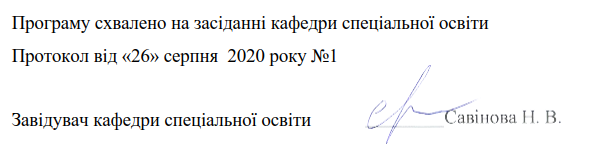 Ключові слова: анатомія, патологія, генетика, фізіологія, орган, організм, травна система, кровоносна система, органи мовлення, органи дихання та ін.Abstract. The study of the discipline "Anatomy, physiology and pathology of development" involves mastering the theoretical issues of fundamental training of highly qualified specialists, in particular: levels of organization of the human body, the relationship of structure and function of organs with functions, causes of pathologies of speech and sensory systemsKey words: anatomy, pathology, genetics, physiology, organ, organism, digestive system, circulatory system, speech organs, respiratory organs, etc.Опис навчальної дисципліниДенна форма навчанняМова навчання – українська Примітка.Співвідношення кількості годин аудиторних занять до самостійної та індивідуальної роботи становить: для денної форми навчання – 60 год. – аудиторні заняття, 120 год. – самостійна робота (33%/67%).Заочна форма навчанняМова навчання – українська Примітка.Співвідношення кількості годин аудиторних занять до самостійної та індивідуальної роботи становить: для заочної форми навчання – 10 год. – аудиторні заняття, 80 год. – самостійна робота (11%/89%).2. Мета, завдання навчальної дисципліни та очікувані результати Мета: ознайомити студентів із особливостями та основними закономірностями анатомо-фізіологічного розвитку дитини в різні вікові терміни, ознаки хвороб дитячого віку, створення сприятливих санітарно-гігієнічних умов для формування здорової, гармонійно розвиненої особистості; ознайомити студентів з основними засобами реанімаційних заходів, надання першої медичної допомоги дорослим та дітям. Ознайомити студентів з будовою та розвитком основних анатомічних систем органів, вивчити будову аналізаторів, зрозуміти функцію соматичної та вегетативної нервової системиЗавдання: закріплення знань про профілактику і лікування найбільш поширених захворювань дитячого віку, організацію протиепідемічних заходів, уміння надати необхідну долікарську допомогу хворій дитині та дорослому; спостереження і раннє виявлення різних відхилень у стані та розвитку дитини. Отримання знань про будову та розвиток основних анатомічних систем органів людини.Передумови для вивчення дисципліни: знання, уміння та навички з наступних дисциплін: спеціальна педагогіка (порівняльна), теорія і спеціальна методика виховання дітей з порушеннями психофізичного розвитку, методика організації волонтерської діяльності, техніки надання першої медичної допомоги та санітарно-епідеміологічна безпека в системі інклюзивної та спеціальної освіти. Навчальна дисципліна складається з 3-х кредитів. Програмні результати навчання: ПРН 1. Знає сучасні теоретичні основи предметної спеціалізації, здатний застосовувати елементи теоретичного та експериментального дослідження в професійній діяльності.ПРН 4. Володіє знаннями сучасної методики і освітніх технологій для забезпечення якості оволодіння навчальними досягненнями.ПРН 6. Здатний організовувати і проводити психолого-педагогічне вивчення дітей з особливостями психофізичного розвитку;ПРН 7. Здатний вирішувати питання, пов’язані з комплектуванням та організацією діяльності спеціальних навчально-виховних закладів, здійснювати спостереження за дітьми з порушеннями мовлення, інтелекту, зору, слуху, опорно-рухових функцій і проводити з ними корекційно-педагогічну роботу на основі диференційованого та індивідуального підходу; ПРН 13. Здатний використовувати сучасні технічні засоби навчання і виховання, спеціальну апаратуру; ПРН 14. Здатний співпрацювати з батьками дітей, особами, які їх заміняють, спеціалістами інших галузей (медиками, психологами, вчителями, вихователями); ПРН	15.	Здатний систематично підвищувати свою кваліфікаційну компетентність;ПРН	16.	Здатний постійно вивчати літературні джерела за профілем підготовки і суміжними питаннями; ПРН	17.	Здатний застосовувати найновіші досягнення в спеціальній освіті, здійснювати науково-дослідницьку та методичну діяльність;ПРН	18.	Здатний на практиці застосовувати знання з охорони праці;1. 3. Згідно з вимогами освітньо-професійної програми студент оволодіває такими компетентностями: І. Загальнопредметні: ЗК-1. Здатність реалізувати свої права і обов’язки як члена суспільства, усвідомлювати цінності громадянського (вільного демократичного) суспільства та необхідність його сталого розвитку, верховенства права, прав і свобод людини і громадянина в Україні. ЗК-2. Здатність зберігати та примножувати моральні, культурні, наукові цінності і досягнення суспільства на основі розуміння історії та закономірностей розвитку предметної області, її місця у загальній системі знань про природу і 7 суспільство та у розвитку суспільства, техніки і технологій, використовувати різні види та форми рухової активності для активного відпочинку та ведення здорового способу життя. ЗК-3. Здатність до абстрактного мислення, аналізу та синтезу. ЗК-4. Здатність застосовувати знання у практичних ситуаціях. ЗК-5. Здатність спілкуватися державною мовою як усно, так і письмово. ЗК-6. Здатність використовувати інформаційні та комунікаційні технології. ЗК-7. Здатність вчитися і оволодівати сучасними знаннями.ЗК-8. Здатність працювати в команді. ЗК-9. Здатність до міжособистісної взаємодії. ЗК-10. Здатність діяти на основі етичних міркувань (мотивів).ІІ. Фахові: СК-17. Психологічна компетентність (відповідно нозології). Здатність до застосування сучасних знань про особливості розвитку дитини як суб’єктів навчального, корекційно-освітнього і навчально-реабілітаційного процесів на основі знань та умінь про їхні вікові, індивідуальні особливості та соціальні чинники розвитку і дизонтогенезу. Складниками психологічної компетентності є диференціально-психологічна, спеціально-психологічна, нейропсихологічна, психолінгвістична тощо. Здатність до застосування знань про психологічні механізми навчання та виховання дитини задля забезпечення спрямованої соціалізації та інтеграції особистості з порушеннями психофізичного розвитку.СК-18. Медико-біологічна компетентність (загальна та відповідно до нозології). Здатність до застосування професійних медико-біологічних знань і практичних умінь і навичок, які є теоретичними основами побудови змісту корекційного, навчально-реабілітаційного процесу відповідної освітньої галузі. Здатність оцінити структуру дефекту при психофізичних порушеннях (мовлення, інтелекту, функцій опорно-рухових та сенсорних систем); потенційні можливості розвитку різних сторін особистості кожної з категорії дітей з такими вадами; здатність оцінити клініко-фізіологічні особливості і закономірності фізичного і психічного розвитку дітей з мовленнєвими, сенсорним, інтелектуальними порушеннями.Складниками медико-біологічної компетентності є анатомо-фізіологічна, генетична, неврологічна, клінічна, психопатологічна тощо (складники компетентності заповнюються відповідно до нозології).СК-19. Корекційно-зорієнтована компетентність. Здатність виконувати корекційну навчально-виховну роботу з профілактики, подолання вад психофізичного розвитку дітей з психофізичними порушеннями (залежно від нозології) у навчально-виховному, реабілітаційному процесі незалежно від типу закладу і форми організації навчально-виховної діяльності. Володіння засобами та методами корекції пізнавальних психічних процесів, мовлення, сенсорних порушень, порушень опорно-рухових функцій, емоційно-вольової сфери в процесі виховання дітей. Здатність корекційно спрямовувати діяльність дитячого колективу, в якому є дитина/діти з психофізичними порушеннями. Здатність організовувати інклюзивний дитячий колектив, створювати в ньому умови для особистісного розвитку вихованців та їхньої суспільної інтеграції. Здатність здійснювати комплексний корекційно-педагогічний, психологічний та соціальний супровід дітей з інвалідністю в різних типів закладів підпорядкованих МОН, МООЗ, Мін. праці та соціальної політики.2. Інформаційний обсяг навчальної дисципліни. Тема 1. Предмет та сутність анатомії як науки. Тема 2. Розвиток організму людини. Тема 3. Кісткова система.Тема 4. Міологія. Основні групи скелетних м’язів.Тема 5. Спланхнологія. Тема 6. Анатомія, фізіологія нервової системи. Тема 7. Нервова системаТема 8. Анатомія та фізіологія аналізаторів. Програма навчальної дисципліни:Кредит 1. Анатомія. Організм людини як єдине ціле.Тема 1. Предмет та сутність анатомії як науки. Тема 2. Розвиток організму людини. Кредит 2. Органи та системи органів.Тема 3. Кісткова система.Тема 4. Міологія. Основні групи скелетних м’язів.Тема 5. Спланхнологія. Кредит 3. Будова нервової системи та систем аналізаторів.Тема 6. Анатомія, фізіологія нервової системи. Тема 7. Нервова системаТема 8. Анатомія та фізіологія аналізаторів. 3. Структура навчальної дисципліниДенна форма навчанняЗаочна форма навчання4. Теми лекційних занятьДенна форма навчанняЗаочна форма навчання5. Теми практичних занятьДенна форма навчанняЗаочна форма навчання6. Теми лабораторних занять
Денна форма навчанняЗаочна форма навчання7. Самостійна роботаДенна форма навчанняЗаочна форма навчання8. Індивідуальне науково-дослідне завданняНаписання наукової статті на студентську науково-практичну конференцію, пошук літературних джерел та оформлення i систематизація бібліографічних посилань, складання бібліографії.Основне завдання цього виду діяльності – навчити студентів написанню наукової статті на студентську науково-практичну конференцію, здійснювати пошук літературних джерел та оформлювати i систематизувати бібліографічні посилання, складати бібліографіїЗагальні вимоги до виконання індивідуального завдання:1) індивідуальне завдання може бути виконано у вигляді презентації або з використанням малюнків схем тощо;2) доповідь за темою повинна бути чіткою, стислою, студент повинен розповідати, а не читати текст;3) студент має бути підготовлений для відповіді на запитання стосовно термінів, значень, винаходів стосовно теми доповіді.9. Форми роботи та критерії оцінюванняРейтинговий контроль знань студентів здійснюється за 100-бальною шкалою: Шкала оцінювання: національна та ECTSФорми поточного та підсумкового контролю. Комплексна діагностика знань, умінь і навичок студентів із дисципліни здійснюється на основі результатів проведення поточного й підсумкового контролю знань (КР). Поточне оцінювання (індивідуальне, групове і фронтальне опитування, самостійна робота, самоконтроль). Завданням поточного контролю є систематична перевірка розуміння та засвоєння програмового матеріалу, виконання практичних, лабораторних робіт, уміння самостійно опрацьовувати тексти, складання конспекту рекомендованої літератури, написання і захист реферату, здатності публічно чи письмово представляти певний матеріал.Завданням підсумкового контролю (КР, залік) є перевірка глибини засвоєння студентом програмового матеріалу модуля.Критерії оцінювання відповідей на практичних заняттях:Студенту виставляється відмінно коли він відмінно володіє матеріаломСтуденту виставляється дуже добре коли він відмінно володіє матеріалом але не може відповісти на питання за відповідною темою  Студенту виставляється добре коли він відмінно володіє матеріалом але не може відповісти на питання за відповідною темою та пояснити значення використаних термінівСтуденту виставляється достатньо коли студент розкриває тему наполовинуСтуденту виставляється мінімальний задовільно коли студент погано орієнтується у відповідній теміОцінка за виконання індивідуального науково-дослідного завдання, завдань самостійної роботи виставляється з урахуванням таких параметрів:Кількість балів у кінці семестру повинна складати від 150 до 300 балів (за 3 кредити), тобто сума балів за виконання усіх завдань. Відповідний розподіл балів, які отримують студенти за 3 крд.(екзамен)* Примітка Коефіцієнт для іспиту – 0,6.Іспит оцінюється в 40 б. 10. Засоби діагностикиЗасобами діагностики та методами демонстрування результатів навчання є:Самостійні роботи, виконання тестових завдань, контрольні модульні роботи, відео-презентація, реферативна робота.11. Методи навчанняУсний виклад матеріалу, проблемне навчання, робота з підручником та додатковими джерелами, порівняльний аналіз; використання відеоматеріалів, інтерактивні імітаційні методи (рольові ігри, ситуативні завдання); 12. Рекомендована літератураБазоваАносов І.П., Хоматов В.Х. Анатомія людини у схемах: Навч. наоч. посіб. – К.: Вища шк., 2002. – 191 с.: іл.Анатомія людини А.С. Головацький, В.Г. Черкасов, М.Р. Сапін, Я.І. Федонюк - Вінниця: Нова книга, - 2009.Людина: Навч посіб з анатомії та фізіології. /The human body/ гол. Ред Тоні Сміт. – Видавництво «БаК», Львів. – 2002.Ришард Алєксандрович Малий атлас з анатомії – Maly atlas anatomiczny: Пер з 5-го польск. вид. – ВСВ «Медицина». 2011. – 136с., 83 іл.Мойсак О.Д. Основи медичних знань і охорона здоров’я.-К.: Арістей, 2007.- 616с.Невідкладні стани в педіатрії: навч. посіб. / За ред. Р.І. Поцюрко. — К.: Медицина, 2010. — 176 с.Анатомія та фізіологія з патологією / За ред. Я.І. Федонюка, Л.С. Білика, Н.Х. Микули. – Тернопіль: Укрмедкнига, 2002. – 680с.Нейман Л.В., Богомильский М.Р.. Анатомія, фізіологія і патологія органів слуху та мовлення, 2001Бобрицька В.І. Анатомія, вікова фізіологія і шкільна гігієна: Навчально-методичний посібник для студентів небіологічних спеціальностей вищих педагогічних навчальних закладів. – К.: ВД «Професіонал», 2004. – 80с.ДопоміжнаАдрієвський І.Ю. Педіатрія в модулях: навч. посіб. — К.: Медицина, 2007. — 336 с. Гнатюк О.І. Клінічна гематологія дитячого віку. — Вінниця: Глобус-преса, 2009. — 160 с.Гнатюк О.І., Попов В.П. Кардіологія дитячою віку. — Вінниця: Глобус-преса, 2009. — 180 с.Денисенко О.В. Інфекційні хвороби в модулях: навч. посіб. — К.: Медицина, 2009. — 166 с.Інтенсивна терапія в педіатрії: навч. посіб. / За ред. Г.І. Белебезьева. — К.: Медицина, 2008. — 520 с.Капітан Т.В. Пропедевтика дитячих хвороб з доглядом за дітьми: підручник. — Вінниця — Київ, 2002. — 719 с.Касевич Н.М. Медсестринська етика і деонтологія: підручник. — К.: Медицина, 2010. — 200 с.Касевич Н.М., Шаповал К.І. Охорона праці та безпека життєдіяльності медичних працівників: підручник. — К.: Медицина, 2010. — 248 с.Курдюмова Н.О., Поліщук Т.Г. Практикум з педіатрії в модулях: навч. посіб. — К.: Медицина, 2011. — 160 с.Палій Л.В. Основи реаніматології: навч. посіб. — К.: Медицина, 2008.— 164 с.Педіатрія з курсом інфекційних хвороб та основами імунопрофілактики: підручник / За ред. С.К. Ткаченко, Р.І. Поцюрко. — К.: Медицина, 2011. — 552 с.Педиатрия: учеб. пособие / Под ред. А.В. Тяжкой. — К.: Медицина, 2008. — 164 с.Тарасюк В.С. Клінічне медсестринство в педіатрії: підручник. — К.: Медицина, 2010. — 200 с.Тарасюк В.С., Кучанська Г.Б. Охорона праці в лікувально-профілактичних закладах. Безпека життєдіяльності: підручник. — К.: Медицина, 2010. — 488 с.Чабовская А.П., Голубев В.В., Егорова Т.И. Основи педіатрії і гігієни дітей дошкільного віку. — М., 1997.Аксарина Н.М. Воспитание детей раннего возраста. – М.: Медицина, 1997.Інформаційні ресурсиhttps://anatom.ua/https://zakon.rada.gov.ua/laws/show/z0752-14 http://www.vashakniga.ru/book.asp?id=199406&rbr=118www.komarovskiy.net/blog/category/medicina uk.wikipedia.org/wiki/www.glossary.ru/cgi-bin/gl_sch2.cgi?RKroto,lxqg9!slko.otgdic.academic.ru/dic.nsf/emergency/3407/Эпидемиологияdic.academic.ru/dic.nsf/emergency/3407/Эпидемиологияrefs.co.ua/62463-Klinicheskie_osnovy_intel.Найменування показників Галузь знань, освітній ступінь Характеристика навчальної дисципліниХарактеристика навчальної дисципліниХарактеристика навчальної дисципліниХарактеристика навчальної дисципліниНайменування показників Галузь знань, освітній ступінь денна форма навчанняденна форма навчанняденна форма навчанняденна форма навчанняКількість кредитів – 3Галузь знань 01 Освіта/Педагогіка Нормативна Нормативна Нормативна Нормативна Кількість кредитів – 3Спеціальність: 016 Спеціальна освіта Нормативна Нормативна Нормативна Нормативна Кількість кредитів – 3Спеціальність: 016 Спеціальна освіта Рік підготовки:Рік підготовки:Рік підготовки:Рік підготовки:Індивідуальне науково-дослідне завдання: стаття на науково-практичну конференцію Спеціальність: 016 Спеціальна освіта 1-й1-й1-й1-йІндивідуальне науково-дослідне завдання: стаття на науково-практичну конференцію Спеціальність: 016 Спеціальна освіта СеместрСеместрСеместрСеместрЗагальна кількість годин – 90 год. Спеціальність: 016 Спеціальна освіта 1-й1-й1-йЗагальна кількість годин – 90 год. Спеціальність: 016 Спеціальна освіта ЛекціїЛекціїЛекціїЛекціїТижневих годин для денної форми навчання:аудиторних – 3 год.;  самостійної роботи студента – 6 год.Ступінь:бакалавра10 год.10 год.Тижневих годин для денної форми навчання:аудиторних – 3 год.;  самостійної роботи студента – 6 год.Ступінь:бакалавраПрактичні, семінарськіПрактичні, семінарськіПрактичні, семінарськіПрактичні, семінарськіТижневих годин для денної форми навчання:аудиторних – 3 год.;  самостійної роботи студента – 6 год.Ступінь:бакалавра10 год.Тижневих годин для денної форми навчання:аудиторних – 3 год.;  самостійної роботи студента – 6 год.Ступінь:бакалавраЛабораторніЛабораторніЛабораторніЛабораторніТижневих годин для денної форми навчання:аудиторних – 3 год.;  самостійної роботи студента – 6 год.Ступінь:бакалавра10 год.10 год.http://moodle.mdu.edu.ua/my/Самостійна роботаСамостійна роботаСамостійна роботаСамостійна роботаhttp://moodle.mdu.edu.ua/my/60 год.60 год.http://moodle.mdu.edu.ua/my/Вид контролю:  екзаменВид контролю:  екзаменВид контролю:  екзаменВид контролю:  екзаменНайменування показників Галузь знань, освітній ступіньХарактеристика навчальної дисципліниХарактеристика навчальної дисципліниХарактеристика навчальної дисципліниХарактеристика навчальної дисципліниНайменування показників Галузь знань, освітній ступіньзаочна форма навчаннязаочна форма навчаннязаочна форма навчаннязаочна форма навчанняКількість кредитів – 3Галузь знань 01 Освіта/Педагогіка Нормативна Нормативна Нормативна Нормативна Кількість кредитів – 3Спеціальність: 016 Спеціальна освіта Нормативна Нормативна Нормативна Нормативна Кількість кредитів – 3Спеціальність: 016 Спеціальна освіта Рік підготовки:Рік підготовки:Рік підготовки:Рік підготовки:Індивідуальне науково-дослідне завдання: стаття на науково-практичну конференцію Спеціальність: 016 Спеціальна освіта 1-й1-й1-й1-йІндивідуальне науково-дослідне завдання: стаття на науково-практичну конференцію Спеціальність: 016 Спеціальна освіта СеместрСеместрСеместрСеместрІндивідуальне науково-дослідне завдання: стаття на науково-практичну конференцію Спеціальність: 016 Спеціальна освіта 1-й1-й1-йЗагальна кількість годин – 90 год. Спеціальність: 016 Спеціальна освіта ЛекціїЛекціїЛекціїЛекціїЗагальна кількість годин – 90 год. Спеціальність: 016 Спеціальна освіта 2 год.2 год.2 год.http://moodle.mdu.edu.ua/my/Ступінь:бакалавраПрактичні, семінарськіПрактичні, семінарськіПрактичні, семінарськіПрактичні, семінарськіhttp://moodle.mdu.edu.ua/my/Ступінь:бакалавра4 год.http://moodle.mdu.edu.ua/my/Ступінь:бакалавраЛабораторніЛабораторніЛабораторніЛабораторніhttp://moodle.mdu.edu.ua/my/Ступінь:бакалавра4 год.4 год.http://moodle.mdu.edu.ua/my/Ступінь:бакалавраСамостійна роботаСамостійна роботаСамостійна роботаСамостійна роботаhttp://moodle.mdu.edu.ua/my/Ступінь:бакалавра80 год.80 год.http://moodle.mdu.edu.ua/my/Ступінь:бакалавраВид контролю:  екзаменВид контролю:  екзаменВид контролю:  екзаменВид контролю:  екзаменНазви кредитів і темКількість годинКількість годинКількість годинКількість годинКількість годинКількість годинНазви кредитів і темУ тому числі: У тому числі: У тому числі: У тому числі: У тому числі: У тому числі: Назви кредитів і темУсьо-го ЛП Лаб.Інд.С.р.1234567Кредит 1. Анатомія. Організм людини як єдине ціле.Кредит 1. Анатомія. Організм людини як єдине ціле.Кредит 1. Анатомія. Організм людини як єдине ціле.Кредит 1. Анатомія. Організм людини як єдине ціле.Кредит 1. Анатомія. Організм людини як єдине ціле.Кредит 1. Анатомія. Організм людини як єдине ціле.Кредит 1. Анатомія. Організм людини як єдине ціле.Тема 1. Предмет та сутність анатомії як науки. 162212Тема 2. Розвиток організму людини. 142210Усього: 304422Кредит 2. Органи та системи органів.Кредит 2. Органи та системи органів.Кредит 2. Органи та системи органів.Кредит 2. Органи та системи органів.Кредит 2. Органи та системи органів.Кредит 2. Органи та системи органів.Кредит 2. Органи та системи органів.Тема 3. Кісткова система.10226Тема 4. Міологія. Основні групи скелетних м’язів.10226Тема 5. Спланхнологія. 10226Усього: 3024618Кредит 3. Будова нервової системи та систем аналізаторів.Кредит 3. Будова нервової системи та систем аналізаторів.Кредит 3. Будова нервової системи та систем аналізаторів.Кредит 3. Будова нервової системи та систем аналізаторів.Кредит 3. Будова нервової системи та систем аналізаторів.Кредит 3. Будова нервової системи та систем аналізаторів.Кредит 3. Будова нервової системи та систем аналізаторів.Тема 6. Анатомія, фізіологія нервової системи. 10226Тема 7. Нервова система1028Тема 8. Анатомія та фізіологія аналізаторів. 10226Усього: 3042420Назви кредитів і темКількість годинКількість годинКількість годинКількість годинКількість годинКількість годинНазви кредитів і темУ тому числі: У тому числі: У тому числі: У тому числі: У тому числі: У тому числі: Назви кредитів і темУсьо-го ЛП Лаб.Інд.С.р.1234567Кредит 1. Анатомія. Організм людини як єдине ціле.Кредит 1. Анатомія. Організм людини як єдине ціле.Кредит 1. Анатомія. Організм людини як єдине ціле.Кредит 1. Анатомія. Організм людини як єдине ціле.Кредит 1. Анатомія. Організм людини як єдине ціле.Кредит 1. Анатомія. Організм людини як єдине ціле.Кредит 1. Анатомія. Організм людини як єдине ціле.Тема 1. Предмет та сутність анатомії як науки. 16214Тема 2. Розвиток організму людини. 14212Усього: 302226Кредит 2. Органи та системи органів.Кредит 2. Органи та системи органів.Кредит 2. Органи та системи органів.Кредит 2. Органи та системи органів.Кредит 2. Органи та системи органів.Кредит 2. Органи та системи органів.Кредит 2. Органи та системи органів.Тема 3. Кісткова система.1028Тема 4. Міологія. Основні групи скелетних м’язів.1028Тема 5. Спланхнологія. 1010Усього: 302226Кредит 3. Будова нервової системи та систем аналізаторів.Кредит 3. Будова нервової системи та систем аналізаторів.Кредит 3. Будова нервової системи та систем аналізаторів.Кредит 3. Будова нервової системи та систем аналізаторів.Кредит 3. Будова нервової системи та систем аналізаторів.Кредит 3. Будова нервової системи та систем аналізаторів.Кредит 3. Будова нервової системи та систем аналізаторів.Тема 6. Анатомія, фізіологія нервової системи. 1028Тема 7. Нервова система1010Тема 8. Анатомія та фізіологія аналізаторів. 1010Усього: 30228№ з/пНазва темиКількість годинКредит 1. Анатомія. Організм людини як єдине ціле.Кредит 1. Анатомія. Організм людини як єдине ціле.Кредит 1. Анатомія. Організм людини як єдине ціле.1Тема 1. Предмет та сутність анатомії як науки. 22Тема 2. Розвиток організму людини. 2Усього: 4Кредит 2. Органи та системи органів.Кредит 2. Органи та системи органів.Кредит 2. Органи та системи органів.3Тема 5. Спланхнологія. 2Усього: 2Кредит 3.  Будова нервової системи та систем аналізаторів.Кредит 3.  Будова нервової системи та систем аналізаторів.Кредит 3.  Будова нервової системи та систем аналізаторів.4Тема 6. Анатомія, фізіологія нервової системи. 25Тема 8. Анатомія та фізіологія аналізаторів. 2Усього:4№ з/пНазва темиКількість годинКредит 1. Анатомія. Організм людини як єдине ціле.Кредит 1. Анатомія. Організм людини як єдине ціле.Кредит 1. Анатомія. Організм людини як єдине ціле.1Тема 1. Предмет та сутність анатомії як науки. 2Усього: 2№ з/пНазва темиКількість годинКредит 1. Анатомія. Організм людини як єдине ціле.Кредит 1. Анатомія. Організм людини як єдине ціле.Кредит 1. Анатомія. Організм людини як єдине ціле.1Тема 1. Предмет та сутність анатомії як науки. 22Тема 2. Розвиток організму людини. 2Усього: 4Кредит 2. Органи та системи органів.Кредит 2. Органи та системи органів.Кредит 2. Органи та системи органів.3Тема 3. Кісткова система.24Тема 4. Міологія. Основні групи скелетних м’язів.2Усього: 4Кредит 3.  Будова нервової системи та систем аналізаторів.Кредит 3.  Будова нервової системи та систем аналізаторів.Кредит 3.  Будова нервової системи та систем аналізаторів.5Тема 7. Нервова система2Усього:2№ з/пНазва темиКількість годинКредит 1. Анатомія. Організм людини як єдине ціле.Кредит 1. Анатомія. Організм людини як єдине ціле.Кредит 1. Анатомія. Організм людини як єдине ціле.1Тема 2. Розвиток організму людини. 2Усього: 2Кредит 2. Органи та системи органів.Кредит 2. Органи та системи органів.Кредит 2. Органи та системи органів.2Тема 3. Кісткова система.2Усього: 2№ з/пНазва темиКількість годинКредит 2. Органи та системи органів.Кредит 2. Органи та системи органів.Кредит 2. Органи та системи органів.1Тема 3. Кісткова система.22Тема 4. Міологія. Основні групи скелетних м’язів.23Тема 5. Спланхнологія. 2Усього: 6Кредит 3.  Будова нервової системи та систем аналізаторів.Кредит 3.  Будова нервової системи та систем аналізаторів.Кредит 3.  Будова нервової системи та систем аналізаторів.4Тема 6. Анатомія, фізіологія нервової системи. 25Тема 8. Анатомія та фізіологія аналізаторів. 2Усього:4№ з/пНазва темиКількість годинКредит 1. Анатомія. Організм людини як єдине ціле.Кредит 1. Анатомія. Організм людини як єдине ціле.Кредит 1. Анатомія. Організм людини як єдине ціле.1Тема 4. Міологія. Основні групи скелетних м’язів.2Усього: 2Кредит 3.  Будова нервової системи та систем аналізаторів.Кредит 3.  Будова нервової системи та систем аналізаторів.Кредит 3.  Будова нервової системи та систем аналізаторів.2Тема 6. Анатомія, фізіологія нервової системи. 2Усього:2№ з/пНазва темиКількість годинКредит 1. Анатомія. Організм людини як єдине ціле.Кредит 1. Анатомія. Організм людини як єдине ціле.Кредит 1. Анатомія. Організм людини як єдине ціле.1Тема 1. Предмет та сутність анатомії як науки. 122Тема 2. Розвиток організму людини. 10Усього: 22Кредит 2. Органи та системи органів.Кредит 2. Органи та системи органів.Кредит 2. Органи та системи органів.3Тема 3. Кісткова система.64Тема 4. Міологія. Основні групи скелетних м’язів.65Тема 5. Спланхнологія. 6Усього: 18Кредит 3.  Будова нервової системи та систем аналізаторів.Кредит 3.  Будова нервової системи та систем аналізаторів.Кредит 3.  Будова нервової системи та систем аналізаторів.6Тема 6. Анатомія, фізіологія нервової системи. 67Тема 7. Нервова система88Тема 8. Анатомія та фізіологія аналізаторів. 6Усього:20№ з/пНазва темиКількість годинКредит 1. Анатомія. Організм людини як єдине ціле.Кредит 1. Анатомія. Організм людини як єдине ціле.Кредит 1. Анатомія. Організм людини як єдине ціле.1Тема 1. Предмет та сутність анатомії як науки. 142Тема 2. Розвиток організму людини. 12Усього: 26Кредит 2. Органи та системи органів.Кредит 2. Органи та системи органів.Кредит 2. Органи та системи органів.3Тема 3. Кісткова система.84Тема 4. Міологія. Основні групи скелетних м’язів.85Тема 5. Спланхнологія. 10Усього: 26Кредит 3.  Будова нервової системи та систем аналізаторів.Кредит 3.  Будова нервової системи та систем аналізаторів.Кредит 3.  Будова нервової системи та систем аналізаторів.6Тема 6. Анатомія, фізіологія нервової системи. 87Тема 7. Нервова система108Тема 8. Анатомія та фізіологія аналізаторів. 10Усього:28ОЦІНКАЄКТССУМА БАЛІВОЦІНКА ЗА НАЦІОНАЛЬНОЮ ШКАЛОЮ ОЦІНКА ЗА НАЦІОНАЛЬНОЮ ШКАЛОЮ ОЦІНКАЄКТССУМА БАЛІВекзамен залікA90-1005 (відмінно)5/відм./зарахованоB80-894 (добре)4/добре/ зарахованоC65-794 (добре)4/добре/ зарахованоD55-643 (задовільно) 3/задов./ зарахованоE50-543 (задовільно) 3/задов./ зарахованоFX35-492 (незадовільно) Не зарахованоТ1Т2Т3Т4Т5Т6Т7Т8КРНакопичувальна бали/ Сума*2530252030203020100300/100*